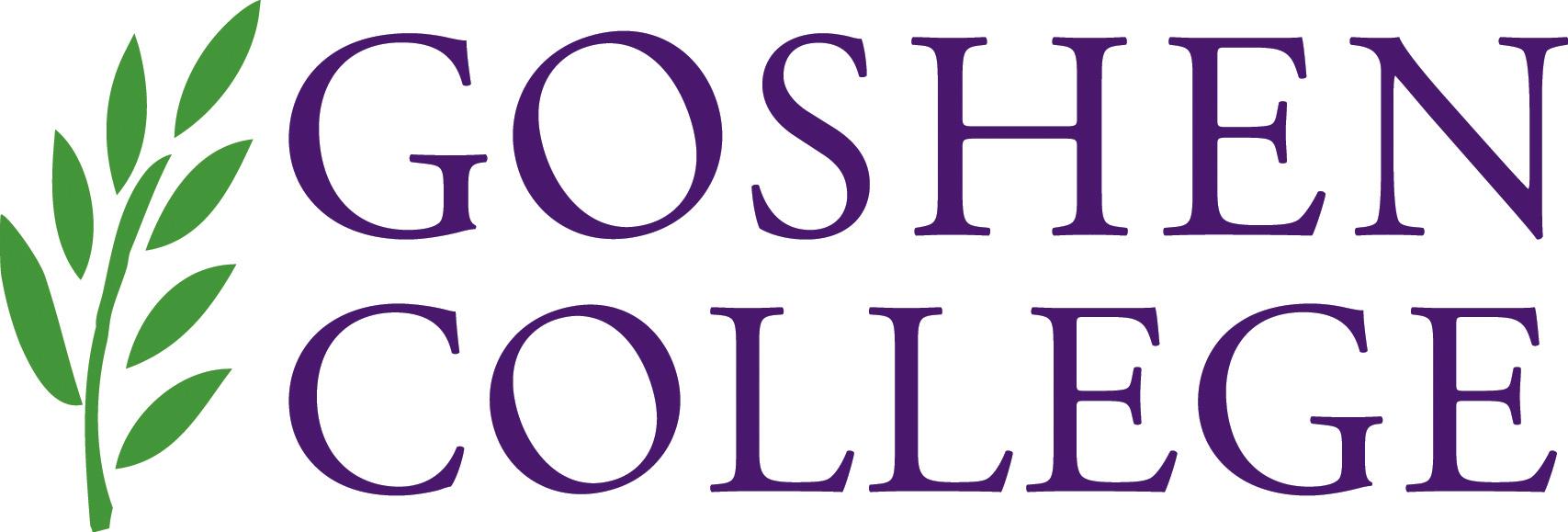 REQUEST FOR REIMBURSEMENT  MININGER FUND	Name of Faculty Member:					Pay to (if different): Faculty Identification Number:For Mininger Grants provide the title of your Grant Project:For other all other submissions provide the name of the program, event of project:If you charged expenses to a College Credit Card, you must wait to submit this form with the credit card allocation statement. Please highlight the relevant items on the credit card statement that need to be reimbursed to your department’s  account.  Itemized Expenses  				            Amount                Charged to College                                                                                                                         Credit Card√											Total:   _________________		 			 			 			 			 Faculty Signature______________________________________________   Date Submitted________________	 Approved by______________________________________________________________________________					Account Number (to be filled out by Dean’s office)_________________________________________________ Attach the original receipts.(Revised 03-20-18) Dean’s Office